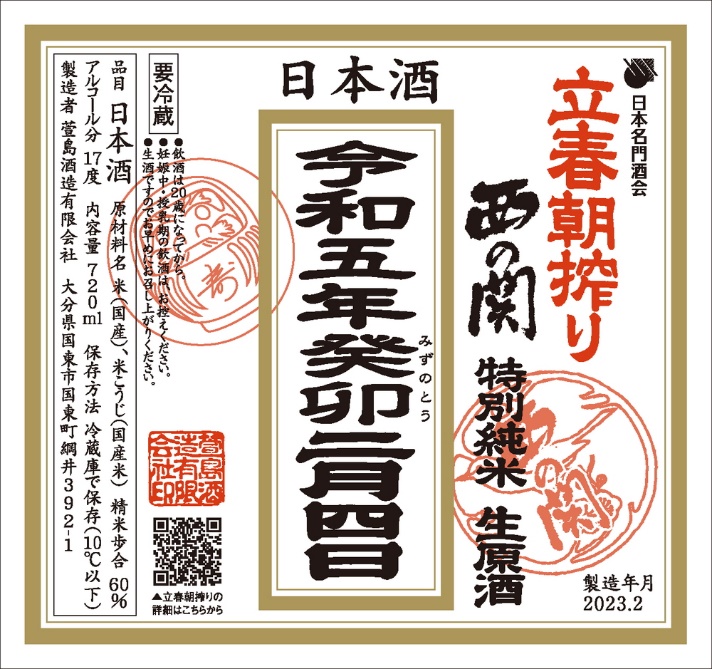 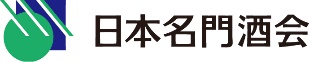 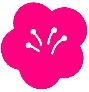 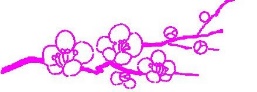 ご注文数ご注文数720ML本お名前ご住所TEL